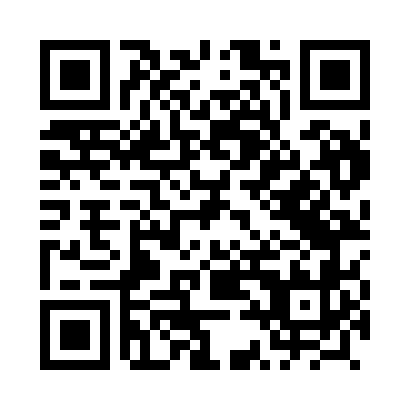 Prayer times for Chadzyn, PolandWed 1 May 2024 - Fri 31 May 2024High Latitude Method: Angle Based RulePrayer Calculation Method: Muslim World LeagueAsar Calculation Method: HanafiPrayer times provided by https://www.salahtimes.comDateDayFajrSunriseDhuhrAsrMaghribIsha1Wed2:204:5812:285:367:5810:242Thu2:164:5612:285:378:0010:283Fri2:154:5412:285:388:0210:324Sat2:144:5312:275:398:0310:335Sun2:134:5112:275:408:0510:346Mon2:124:4912:275:418:0710:357Tue2:114:4712:275:428:0810:358Wed2:114:4512:275:438:1010:369Thu2:104:4412:275:448:1210:3710Fri2:094:4212:275:458:1310:3711Sat2:094:4012:275:468:1510:3812Sun2:084:3812:275:478:1710:3913Mon2:074:3712:275:488:1810:3914Tue2:074:3512:275:498:2010:4015Wed2:064:3412:275:508:2110:4116Thu2:054:3212:275:518:2310:4117Fri2:054:3112:275:528:2410:4218Sat2:044:2912:275:538:2610:4319Sun2:044:2812:275:548:2710:4420Mon2:034:2612:275:558:2910:4421Tue2:034:2512:275:558:3010:4522Wed2:024:2412:275:568:3210:4623Thu2:024:2212:285:578:3310:4624Fri2:014:2112:285:588:3510:4725Sat2:014:2012:285:598:3610:4726Sun2:004:1912:285:598:3710:4827Mon2:004:1812:286:008:3910:4928Tue2:004:1712:286:018:4010:4929Wed1:594:1612:286:028:4110:5030Thu1:594:1512:286:028:4210:5131Fri1:594:1412:286:038:4410:51